ŠARENE  BOJE  USKRSNIH  PISANICAEVALUACIJAOSJEĆAM SE…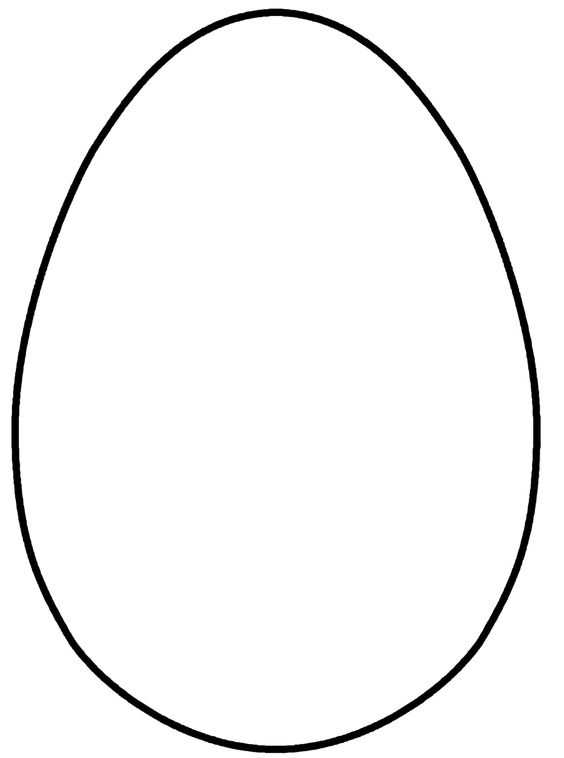 OCIJENI PROVEDENE AKTIVNOSTI:       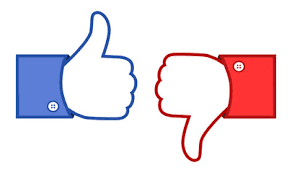 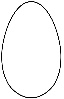 PREPORUČAŠ LI OVAJ PROJEKT DRUGIMA: 